บันทึกข้อความ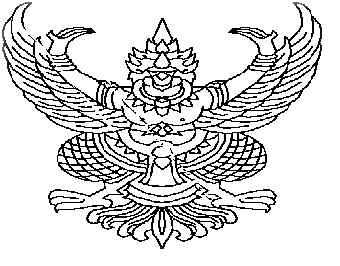 ส่วนราชการ..........................................................................................................................................ที่ ………………………………………..…………	        วันที่......................................................................เรื่อง   ขออนุมัติเปลี่ยนแปลงคุณลักษณะครุภัณฑ์ ประจำปีงบประมาณ พ.ศ. 2561เรียน    อธิการบดีด้วย .............ระบุชื่อหน่วยงาน...........................................................ความประสงค์จะขออนุมัติ เปลี่ยนแปลงรายการงบประมาณที่ได้รับการจัดสรร ประจำปีงบประมาณ พ.ศ. 2561 เหตุผลความจำเป็น  ..............................................................................................................................................................................................................................................................................................................................................................จึงเรียนมาเพื่อโปรดพิจารณา					ลงชื่อ...................................................... ผู้ขออนุญาต                   	     ( .......................................................)รายละเอียดประกอบการพิจารณาเพื่อขออนุมัติเปลี่ยนแปลงรายการงบประมาณลงชื่อหัวหน้าหน่วยงาน(.....................................................).................ระบุตำแหน่ง ...............รายละเอียดงบลงทุน (คุณลักษณะใหม่) ประจำปีงบประมาณ พ.ศ. 2561  ครุภัณฑ์ทั่วไป     ครุภัณฑ์คอมพิวเตอร์  หมายเหตุ :	1. กรณีงบลงทุน	หมวดค่าครุภัณฑ์และสิ่งก่อสร้างจะต้องเสนอรายละเอียดงบลงทุนที่ผ่านความเห็นชอบ ดังนี้		  - ครุภัณฑ์คอมพิวเตอร์ 	เสนอความเห็นชอบ	รองอธิการบดี (ผู้ช่วยศาสตราจารย์ดร. วัฒนา ยืนยง)		  - ครุภัณฑ์ทั่วไป 		เสนอความเห็นชอบ	ผู้อำนวยการกองคลัง (นางสาวพรรณี ศรีสงคราม)	2. ครุภัณฑ์ทั่วไป  		:  ครุภัณฑ์ที่มิใช่เครื่องคอมพิวเตอร์ (Computer) เครื่องพิมพ์คอมพิวเตอร์ (Printer) และจัดเก็บเอกสารอิเล็กทรอนิกส์ (Scanner)	3. ครุภัณฑ์คอมพิวเตอร์  	:  เฉพาะรายการครุภัณฑ์เครื่องคอมพิวเตอร์ (Computer) เครื่องพิมพ์คอมพิวเตอร์ (Printer) และจัดเก็บเอกสารอิเล็กทรอนิกส์ (Scanner)ความเห็นของหัวหน้าหน่วยงาน……………………………………………………………………………………………………………………………………………………………………………………………………………………ความเห็นของกองนโยบายและแผน……………………………………………………………………………………………………………………………………………………………………………………………………………………รายการเดิมรายการใหม่ลำดับที่รายการจำนวน / หน่วยนับราคาต่อหน่วยจำนวนเงินคุณลักษณะ(ระบุเป็นข้อ)เหตุผลความจำเป็น/คำชี้แจงรวมเป็นเงินทั้งสิ้นรวมเป็นเงินทั้งสิ้นรวมเป็นเงินทั้งสิ้นรวมเป็นเงินทั้งสิ้นลงชื่อหัวหน้าหน่วยงานผ่านการตรวจสอบแบบรูปรายการและวงเงินที่เสนอขอแล้ว(.....................................................).................ระบุตำแหน่ง ...............(.....................................................).................ระบุตำแหน่ง ...............